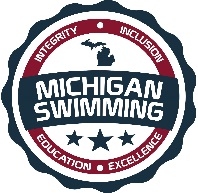 Integrity, Inclusion, Education, ExcellenceCUDA CUPID CLASSICHosted By: Barracuda Swim TeamFebruary 3-4, 2018Sanction - This meet is sanctioned by Michigan Swimming, Inc. (MS), as a timed final meet on behalf of USA Swimming (USA-S), Sanction Number MI1718077.  In granting this sanction it is understood and agreed that USA Swimming shall be free from any liabilities or claims for damages arising by reason of injuries to anyone during the conduct of the event.  MS rules, safety, and warm up procedures will govern the meet as is fully set forth in these meet rules.Location - 	Saginaw Valley State University (Ryder Center)7400 Bay Rd  University Center, MI 48710Times –	Sat am:	Warm-Up:	7:30 am		Start:	8:30 am	Sat pm:	Warm-Up:	20 minutes after the conclusion of the Sat am session, but no earlier than 11:30 am		Start:	One hour after the start of the Sat pm warm-up, but no earlier than 12:30 pm	Sun am:	Warm-Up:	7:30 am		Start:	8:30 am	1650:	Warm-Up:	9:30 am (warm-up pool)		Start:	15 minutes after the conclusion of the Sat am session, but no earlier than 10:30 am	Sun pm:	Warm-Up:	20 minutes after the conclusion of the 1650, but no earlier than 11:30 am		Start:	One hour after the start of the pm warm-up, but no earlier than 12:30 pmMotels – Please use your favorite hotel booking website.Facilities - Saginaw Valley, is a(n) 8 lane pool with a supervised warm-up and warm down area available..  Depth at start is 12 ft. and 4 ft. at turn.  Permanent starting blocks and non-turbulent lane markers will be used. Daktronics timing system will be used with an 8 lane display.  There is ample balcony seating for spectators. Lockers are available (provide your own lock).  Public phones will be available. The competition course has not been certified in accordance with 104.2.2C (4).Eligibility – CUDA Cupid Classic is for those swimmers with ABC times. All swimmers must be currently registered with United States of America Swimming (USA-S). A swimmer's age on February 3, 2018 will determine his/her eligibility for a particular age group.Deck Registration - Unregistered swimmers must register on deck at this meet by turning in the athlete registration form and payment to the Meet Referee.  The cost of registering on deck is double the normal fee ($152.00 per swimmer for 2017-18 registration).Meet Format - This meet is an ABC format.  Age groupings are 8&U (25 Fly, 25 Free, 25 Back, and 25 Breast only), 12 & Under, and Open.  The 1650 yard freestyle, the 500 yard freestyle and the 400 yard IM will be swum fastest to slowest alternating gender.  Results for the 12 & Under events will be separated into 10 & Under and 11-12 age groups.  Results for the 1650 will be separated into 11-12 and 13 & Over age groups.Entry Limits - Entries will be accepted on a first come first serve basis by date of email for electronic entries and date of receipt by the Administrative Official for hard copy entries until the Michigan Swimming Four (4) hour per session maximum time limit is met. As set forth in entry procedures below, (A) a hard copy of your club’s entry summary sheet, (B) a hard copy of your club’s signed release/waiver agreement (C) your club’s certification of entered athletes and (D) your club’s entry and entry fees must be received by the Entry Chair in a timely fashion prior to the start of the meet, or your swimmers will not be allowed to swim in the meet.  Entries received after the four (4) hour per session time limit has been met will be returned even if received before the entry deadline.Swimmers Without A Coach - Any swimmer entered in the meet, unaccompanied by a USA-S member coach, must be certified by a USA-S member coach as being proficient in performing a racing start or must start each race from within the water.  It is the responsibility of the swimmer or the swimmer’s legal guardian to ensure compliance with this requirement.Individual Entry Limits - A swimmer may enter 5 individual events per day on Saturday & Sunday.  Electronic Entries - $5 per individual event.  Please include a $1.00 Michigan Swimming surcharge for each swimmer entered.  Make checks payable to: Midland Dolphins/Barracuda Swimming. Paper Entries - MS rules regarding non-electronic entries apply.  $6 per individual event.  There is a $1.00 additional charge per individual event and $1.00 per relay event paid if the entry is not submitted in Hy-Tek format.  The Michigan Swimming $1.00 general surcharge for each swimmer also applies to paper entries.  Paper entries may be submitted to the Administrative Official on a spreadsheet of your choice however the paper entry must be logically formatted and must contain all pertinent information to allow the Administrative Official to easily enter the swimmer(s) in the correct events with correct seed times.Entry Procedures - Entries may be submitted to the Administrative Official as of January 6, 2018 at 9:00am.  The Administrative Official must receive all entries no later than January 26th, 2018. Entries must include correct swimmer name (as registered with USA/MS Swimming), age and USA number. You can import the order of events and event numbers from the Michigan Swimming website (http://www.miswim.org/).  All individual entries should be submitted via electronic mail to the Administrative Official at CUDASwimEntries@gmail.com.   All entries will be processed in order by email date code or mail date code.  Any entries submitted will be considered provisional until such time as the Administrative Official has received a hard copy of: (a) your club's entries (Team Manager Meet Entries Report), (b) a hard copy of your club's signed release/waiver agreement (c) your clubs signed certification of entered athletes and (d) your club's entry fees.   This must be received in a timely fashion prior to the start of the meet or your swimmers will not be allowed to swim in the meet. The complete CUDA Cupid Classic entry packet with entry forms is available on the Michigan Swimming Website at http://www.miswim.org/Refunds - Once a team or individual entry has been received and processed by the Administrative Official there are no refunds in full or in part unless the “over qualification exception” applies (see MS Rules).Entries - Your club's Entry, Entry Summary Sheet, Release/Waiver, Certification of Entered Athletes and Check should be sent via U.S. mail or nationally recognized overnight courier to:Randy Hall2509 LongfellowMidland, MI 48640CUDASwimEntries@gmail.comCheck In - Check in will be required and will be available 15 minutes prior to warm-up for each session.  Check in is mandatory for all events and is required by the time set forth in this meet announcement.  Failure to check in, if required, it will cause the swimmer to be scratched from all events in that session.  Check in will close 15 minutes after the start of warm-up for each session.  A separate check-in for the 1650 will close at 9:45 am.  Check in sheets will be posted at a table on the upper level deck just behind the admissions table.Scratch Rules - Prior to check in close a swimmer may scratch events at the Clerk of Course or with the Administrative Official.  After check in closes, you must see the Meet Referee to scratch an event.   Marshaling - All events will be self-marshalled.Seeding - Seeding will be done after check in closes.  Swimmers who fail to check in for an event will be scratched from that event.  All events are timed finals and will be seeded slowest to fastest other than distance events.  The 1650 Free, 500 Free and 400 IM will be seeded fastest to slowest (alternating genders-women/men).  The Meet Referee and Meet Director reserve the right to limit the number of heats to 2 heats per gender for the 1650 free in order to keep the session at 2½ hours or less.  The Meet Referee and Meet Director also reserve the right to combine heats/genders in order to reduce the number of heatsDeck Entries/Time Trials - Deck entries will be taken and time trials will be offered if time permits.  The cost for deck entries and time trials is $7.50 per event.  Deck entry and time trial swimmers are subject to the Michigan Swimming $1.00 general surcharge if they are not already entered in the meet.  For deck entries, registration status must be proven by providing a current USA Swimming membership card or a current print out of an athlete roster from the Club Portal, the Club Portal is located on the USA Swimming website. The athlete may also enter by showing their membership from USA Swimming’s DECK PASS on a smart phone.  Name, athlete ID and club affiliation should then be added to your database just as it appears on the card or list or the swimmer may compete unattached (UN) if they request to do so.Meet Programs/Admissions - Admission is $5 per person per day.  10 & under children are free.  SVSU does charge $5 to park but they do have additional free parking available on the campus.  Heat sheets will be available for purchase for $2.00 per session.Scoring - No individual or team scores will be kept.Awards – Ribbons will be awarded for 1st – 16th place at the conclusion of the meet for all 12 & under swimmers.  Awards will be broken out for the 8 & under (25 Fly, 25 Free, 25 Back, and 25 Breast only), 10 & under and 11-12 age groups.  A coach or a representative from each team is asked to pick up the awards before they leave the pool.  Results - Complete Official meet results will be posted on the Michigan Swimming Website at http://www.miswim.org/ .  Unofficial results will also be available on flash drive (HY- Team Manager result file) upon request. Teams must provide their own flash drive.Concessions - Food and beverages will be available in in the upper level of the Ryder Center.  No food or beverage will be allowed on the deck of the pool, in the locker rooms or in the spectator areas. A hospitality area will be available for coaches and officials.Lost and Found - Articles may be turned in/picked up outside of the lower level entry door into the pool (under the scoreboard).  Articles not picked up by the end of the meet will be retained by the Meet Director or a representative for at least 14 days (any longer period shall be in the sole discretion of the Meet Director).Swimming Safety - Michigan Swimming warm up rules will be followed. To protect all swimmers during warm-ups, swimmers are required to enter the pool feet first at all times except when sprint lanes have been designated. No jumping or diving. The same rules will apply with respect to the warm-down pool and diving well. Penalties for violating these rules will be in the sole discretion of the Meet Referee which may include ejection from the meet.Deck Personnel/Locker Rooms/Credentialing - Only registered and current coaches, athletes, officials and meet personnel are allowed on the deck or in locker rooms. Access to the pool deck may only be granted to any other individual in the event of emergency through approval by the Meet Director or the Meet Referee.  The General Chair of MS, Program Operations Vice-Chair of MS, Officials Chairs of MS, and the Michigan Swimming Office staff are authorized deck personnel at all MS meets.  Personal assistants/helpers of athletes with a disability shall be permitted when requested by an athlete with a disability or a coach of an athlete with a disability.Lists of registered coaches, certified officials and meet personnel will be placed behind the admissions table on the upper deck of the pool.  Meet personnel will check the list of approved individuals and issue a credential to be displayed at all times during the meet.  This credential will include the host team logo and name and as well as the function of the individual being granted access to the pool deck (Coach, Official, Timer, or Meet Personnel).  In order to obtain a credential, Coaches and Officials must be current in all certifications through the final date of the meet. Meet personnel must return the credential at the conclusion of working each day and be reissued a credential daily.All access points to the pool deck and locker rooms will either be secured or staffed by a meet worker checking credentials throughout the duration of the meet.Swimmers with Disabilities - All swimmers are encouraged to participate. If any of your swimmers have special needs or requests please indicate them on the entry form and with the Clerk of Course and/or the Meet Referee during warm ups.General Info - Any errors or omissions in the program will be documented and signed by the Meet Referee and available for review at the Clerk of Course for Coaches review.  Information will also be covered at the Coaches’ Meeting.First Aid - Supplies will be kept in the lifeguarding office.  Please see a lifeguard for any first aid assistance. Facility Items –(A)	No smoking is allowed in the building or on the grounds of SVSU Ryder Center.(B)	Pursuant to applicable Michigan law, no glass will be allowed on the deck of the pool or in the locker rooms.(C)	No bare feet allowed outside of the pool area. Swimmers need to have shoes to go into the hallway to awards or concessions.(D)   	 An Emergency Action Plan has been submitted by the Host Club to the Safety Chair and the Program Operations Chair of Michigan Swimming prior to sanction of this meet and is available for review and inspection at the lifeguarding office.(E)	To comply with USA Swimming privacy and security policy, the use of audio or visual recording devices, including a cell phone, is not permitted in changing areas, rest rooms or locker rooms.(F)	Deck changing, in whole or in part, into or out of a swimsuit when wearing just one 		suit in an area other than a permanent or temporary locker room, bathroom, 		changing room or other space designated for changing purposes is prohibited.(G)	Operation of a drone, or any other flying apparatus, is prohibited over the venue 	(pools, athlete/coach areas, spectator areas and open ceiling locker rooms) any 	time athletes, coaches, officials and/or spectators are present..ORDER OF EVENTSSanction Number: MI1718077Girls	Saturday, Feb 3 AM Session		Boys1	Open 400 IM		23	Open 100 Breast		45	Open 200 Fly		67	Open 100 Back		89	Open 200 IM		1011	Open 200 Breast		1213	Open 500 Free		14Girls	Saturday, Feb 3 PM Session		Boys15	12 & under 400 IM		1617	12 & under 50 Back		1819	12 & under 100 Breast		2021	8 & under 25 Fly		2223	12 & under 200 Fly		2425	12 & under 50 Breast		2627	12 & under 50 Fly		2829	12 & under 100 Back		3031	12 & under 100 IM		3233	8 & under 25 Free		3435	12 & under 500 Free		36Girls	Sunday, Feb 4 AM Session		Boys37	Open 200 Free		3839	Open 50 Free		4041	Open 100 Fly		4243	Open100 Free		4445	Open 200 Back		46Girls	Sunday, Feb 4 1650 Session		Boys47	11 & over 1650		48Girls	Sunday, Feb 4 PM Session		Boys49	12 & under 200 IM		5051	12 & under 50 Free		5253	12 & under 200 Breast		5455	8 & under 25 Back		5657 	12 & under 100 Fly		5859  	12 & under 100 Free		6061	8 & under 25 Breast		6263	12 & under 200 Back		6465	12 & under 200 Free		66RELEASE  WAIVERSanction Number: MI1718077Enclosed is a total of $__________ covering fees for all the above entries.  In consideration of acceptance of this entry I/We hereby, for ourselves, our heirs, administrators, and assigns, waive and release any and all claims against Midland Dolphins/Barracuda Swim Team, Saginaw Valley State University, Michigan Swimming, Inc., and United States Swimming, Inc. for injuries and expenses incurred by Me/Us at or traveling to this swim meet.>>>>>>>>>>>>>>>>>>>>>>>>>>>>>>>>>>>>>>>>>>>>>>>>>>>>>>>>>In granting the sanction it is understood and agreed that USA Swimming and Michigan Swimming, Inc. shall be free from any liabilities or claims for damages arising by reason of injuries to anyone during the conduct of this event.Signature:  	Position:  	Street Address:  	City, State, Zip:  	E-mail:  	Coach Name:  	Coach Phone:  	Coach E-Mail:  	Club Name:  	Club Code:  	______________________________________________________________Certification of Registration StatusOf All Entered AthletesCUDA CUPID CLASSIC Sanction Number: MI1718077Michigan Swimming Clubs must register and pay for the registration of all athletes that are contained in the electronic TM Entry File or any paper entries that are submitted to the Meet Host with the Office of Michigan Swimming prior to submitting the meet entry to the meet host.  Clubs from other LSCs must register and pay for the registration of their athletes with their respective LSC Membership Coordinator.A penalty fee of $100.00 per unregistered athlete will be levied against any Club found to have entered an athlete in a meet without first registering the athlete and paying for that registration with the Office of Michigan Swimming or their respective LSC Membership Coordinator.Submitting a meet entry without the athlete being registered and that registration paid for beforehand may also subject the Club to appropriate Board of Review sanctions.The authority for these actions is:UNITED STATES SWIMMING RULES  REGULATIONS 302.4 FALSE REGISTRATION – A host LSC may impose a fine of up to $100.00 per event against a member Coach or a member Club submitting a meet entry which indicates a swimmer is registered with USA Swimming when that swimmer or the listed Club is not properly registered.  The host LSC will be entitled to any fines imposed.>>>>>>>>>>>>>>>>>>>>>>>>>>>>>>>>>>>>>>>>>>>>>>>>>>>>>>>>>I certify that all athletes submitted with this meet entry are currently registered members of USA Swimming and that I am authorized by my Club to make this representation in my listed capacity.				By: ________________________________________					(Signature)				__________________________________________					(Printed Name of person signing above)Capacity: __________________________________				Club Name: _________________________________				Date: ______________________________________This form must be signed and returned with the entry or the entry will not be accepted.Meet Evaluation FormSanction Number: MI1718077Name of Meet: 2018 CUDA Cupid ClassicDate of Meet: February 3-4, 2018Host of Meet: Barracuda Swim TeamPlace of Meet: SVSU Ryder CenterWho do you represent (circle)? 	Host Club		Visiting Club		UnattachedDescribe yourself (circle) 	Athlete	      Coach       Official       Meet Worker	  SpectatorPlease rate the overall quality of this meet: (Please write any comments or suggestions below or on the reverse side)									   Low			    High1.  Swimming pool (e.g., water quality, ventilation)		1	2	3	4	5_______________________________________________________________________________2.  Equipment (e.g., timing system, PA system): 			1	2	3	4	5_______________________________________________________________________________3.  Swimmer facilities (e.g., locker rooms, rest areas): 		1	2	3	4	5_______________________________________________________________________________4.  Spectator facilities (e.g., seating, rest rooms):			1	2	3	4	5_______________________________________________________________________________5.  Meet services (e.g., concessions, admissions, programs):	1	2	3	4	5_______________________________________________________________________________6.  Officiating								1	2	3	4	5_______________________________________________________________________________7.  Awards and award presentations: 				1	2	3	4	5_______________________________________________________________________________8.  Safety provisions: 						1	2	3	4	5_______________________________________________________________________________	9. Overall success of the meet: 					1	2	3	4	5______________________________________________________________________________10. Other (please specify): 						1	2	3	4	5______________________________________________________________________________Return this completed evaluation to a representative of the Meet Host.  Thank you.  Meet Host:  Copy all of these submitted Meet Evaluations to the current Program Operations Vice-Chair (Joe McBratnie) and the Michigan Swimming Office (Dawn Gurley and John Loria) within 30 days.Meet Director – Mari Beth (Buffy) Hall, 989-430-4600, buffyhall@sbcglobal.net (a USA Swimming member)Meet Referee - Dan Meconis, daniel.meconis@sbcglobal.netSafety Marshal – Susan SoderbergAdministrative Official - Randy Hall, 989-430-4749, CUDASwimentries@gmail.com